Referat styremøte i Skjåk ILTid: 2. februar 2023 kl. 19.00Stad: Skjåk AlmenningTil stede: Ola Aaboen, Merete Dagsgard, Gregor Ingar Gjerdet, Kjell Aaboen, Frida Hjeltar, Tea Karoline MorkSaksliste                              1.Status får daglig leder og Hans SætherStatus daglig leder.Har vært på styremøte med Skjåk Turløyper og informerte litt fra der.    Jobber videre med utlånsentralen, og prøver å få til en rask løsning med kommunen på hvor den skal være.  Utstyret som ble kjøpt før jul ligger nå på kontoret til Eli S. Teigum.  Det kom inn Kr 75000,- i nye flykning midler for året 2023. Stolpejakt blir ved Dønfoss i  samarbeid med DNT. Det har vært Kick off i kantina på skolen for skigruppa. Maskoten til Skjåk Il er bestilt og på vei fra Danmark. Nye sponsorskilt er hengt opp i Skjåkhallen, på Bismo Stadion og i Botn.Jobber med søknader til mangfolds og inkluderingstiltak i idrett og fysisk aktivitet.For ungdomer fortsetter hallaktivitet fredager før ungdomsklubb. Ole Granum fortsetter med crossfit. Informasjon fra Hans Sæther regnskap 2022En del rødetall men Hans sier at det er positivt, det betyr aktivitet. Nå har det vært to år med korona og overskudd, og nesten ingen aktivitet.  I år har det vært stor aktivitet i gruppene og det er veldig bra. Den økonomiske helsetilstanden til Skjåk Il er fremdeles god, men siste års utvikling kan ikke holde fram slik.  I hovedlaget er avviket i hovedsak Aktivitetspark i Gamleheimstrædet. Har også vært ferdigstilling av kiosken, men den gikk som budsjettert.  På leie av lokaler(Skjåkhallen og Skjåk Almenning)var det budsjettert for lite. Viktig at gruppene og hovedlaget setter opp budsjett for 2023.2. Søknad frå symjegruppaVi sponser kompetanseheving i Symjegruppa Skjåk il med kr 10500,-Enstemmig. 
3. Søknad frå handballgruppa, Stønad til støtt til cup
Før vi tar stilling til hvor mye støtte hanballgruppa får til cup, ønsker vi å innhente et totalbudsjett for hele cupen. Tea varsler handball gruppa. Saka utsettes. 4. Søknad frå FAUUtsetter denne til neste styremøte, vi trenger litt mere informasjon. Tea innhenter dette. 5. Bruk av overskot frå UmbroUtsetter denne til neste styremøte, styret ønsker at det blir rettferdig fordelt på undergruppene. Tea tar en prat med handballgruppa. 
6. StyrearbeidUtsettes til neste styremøte. 
7. Gjennomgang av treningsapparat i GamleheimstrædetUtsettes til neste styremøte
9. TrakkemaskinUtsettes  til neste styremøte.10. EventueltMvh. Frida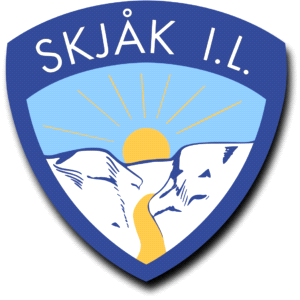 